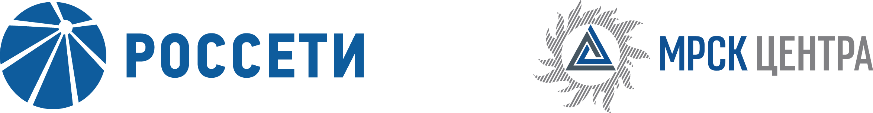 Уведомление №1об изменении условий извещения и закупочной документации запроса предложений в электронной форме, участниками которого могут быть только субъекты малого и среднего предпринимательства (далее – запрос предложений), на право заключения Договора на выполнение работ по ремонту тракторов для нужд ПАО «МРСК Центра» (филиала «Воронежэнерго»), (опубликовано на официальном сайте Российской Федерации для размещения информации о размещении заказов www.zakupki.gov.ru, копия публикации на сайте Единой электронной торговой площадки (далее – ЕЭТП) https://msp.roseltorg.ru №  31908523879  от 15.11.2019 года, а также на официальном сайте ПАО «МРСК Центра» www.mrsk-1.ru в разделе «Закупки»). Организатор запроса предложений ПАО «МРСК Центра», расположенный по адресу: РФ, 127018, г. Москва, 2-я Ямская ул., д. 4, (контактное лицо: Лещева Екатерина Николаевна, контактный телефон (473) 257-94-66)), на основании протокола от 25.11.2019 №0342-ВР-19-1 вносит изменения в извещение и закупочную документацию запроса предложений на право заключения Договора на выполнение работ по ремонту тракторов для нужд ПАО «МРСК Центра» (филиала «Воронежэнерго»).Внести изменения в извещение и закупочную документацию и изложить в следующей редакции:Дата окончания приема заявок: 29.11.2019 12:00Дата рассмотрения первых частей заявок: 05.12.2019 Дата рассмотрения вторых частей заявок: 11.12.2019 Дата подведения итогов: 12.12.2019Пункт 9 части IV «ИНФОРМАЦИОННАЯ КАРТА ЗАКУПКИ» документации о закупке: «…Дата и время окончания срока предоставления участникам закупки разъяснений положений документации о закупке: 26 ноября 2019 года, 12:00 (время московское) …»Примечание:По отношению к исходной редакции извещения и закупочной документации запроса предложений на право заключения Договора на выполнение работ по ремонту тракторов для нужд ПАО «МРСК Центра» (филиала «Воронежэнерго»), внесены следующие изменения: изменен крайний срок предоставления участникам закупки разъяснений положений документации о закупке;изменены крайний срок подачи заявок, дата рассмотрения первых частей заявок, дата рассмотрения вторых частей заявок и дата подведения итогов закупки.	В части, не затронутой настоящим уведомлением, Участники руководствуются извещением и закупочной документацией запроса предложений на право заключения Договора на выполнение работ по ремонту тракторов для нужд ПАО «МРСК Центра» (филиала «Воронежэнерго»), (опубликовано на официальном сайте Российской Федерации для размещения информации о размещении заказов www.zakupki.gov.ru, на Единой электронной торговой площадке https://msp.roseltorg.ru № 31908523879 от 15.11.2019 года, а также на официальном сайте ПАО «МРСК Центра» www.mrsk-1.ru в разделе «Закупки»).Председатель закупочной комиссии – и.о. заместителя генерального директора –директора филиала ПАО «МРСК Центра» –«Воронежэнерго»	                                                                                              	   Антонов В.А